KATA PENGANTAR 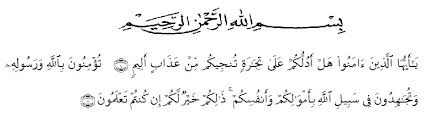  Artinya: “Hai orang-orang yang beriman, sukakah kamu Aku tunjukkan suatu 	perniagaan yang dapat menyelamatkan kamu dari azab yang 	pedih?(Yaitu) 	kamu beriman kepada Allah dan Rasul-Nya dan berjihad di 	jalan Allah dengan harta dan jiwamu. Itulah yang lebih baik bagimu 	jika kamu mengetahuinya”. (As-Saff 10-11).	Segala puji dan syukur hanya kepada  Allah SWT, oleh karena-Nya yang melimpah, kemurahan dan kasih setia yang besar sehigga penulis dapat menyelesaikan skripsi yang berjudul “Analisis Perbandingan Model Z Altman Dan Model The Grover Dalam Mengukur Kesehatan Perusahaan Food And Beverages  Di Bursa Efek Indonesia” dengan lancar tanpa kendala yang berarti. Shalawat serta salam semoga selalu tercurahkan kepada Nabi Muhammad Sallaullahu Aalaihi Wasallam, yang senantiasa membawa kita dari zaman jahiliyah ke zaman yang penuh ilmu dan iman.	Peneliti mengucapkan syukur Alhamdulillah kepada Allah SWT, karena atas nikmat dan ridho-Nya lah skripsi ini dapat dibuat serta dapat dipertanggung jawabkan. Pada kesempatan ini peneliti ingin mengucapkan terima kasih yang tulus dan penghargaan yang setinggi-tingginya kepada semua pihak yang telah membantu dengan keikhlasan dan ketulusan baik langsung maupun tidak langsung sampai selesainya penulisan skripsi ini.Bapak Dr. KRT. Hardi Mulyono K. Surbakti selaku Rektor Universitas Muslim Nusantara Al-Washliyah Medan.Ibu Dr.Anggia Sari Lubis, SE., M. Si selaku Dekan Fakultas Ekonomi Universitas Muslim Nusantara Al-Washliyah Medan. Ibu Debbi Chyntia Ovami, S.Pd., M.Si selaku Ketua Program Studi Akuntansi Universitas Muslim Nusantara Al-Washliyah Medan sekaligus Dosen Pembimbing yang telah meluangkan waktu disela-sela kesibukan untuk memberikan bimbingan dan arahan selama proses penulisan skripsi ini. Kepada seluruh Bapak/Ibu dosen Universitas Muslim Nusantara Al-Washliyah Medan yang telah memberikan ilmu yang bermanfaat bagi pengembangan wawasan keilmuan selama mengikuti perkuliahan dan penulisan skripsi ini. Yang teristimewa untuk kedua orang tua peneliti, Ayah dan Ibu yang tiada hentinya mendoakan dan mendukung serta memberikan semangat kepada peneliti sehingga membuat peneliti pantang menyerah dalam menyelesaikan skripsi ini.Kak Riana, selaku kakak saya yang tiada hentinya memberikan bantuan, dukungan, dan nasehat-nasehat serta semangat yang tiada henti kepada peneliti agar pantang menyerah dan selalu bersemangat untuk menyelesaikan skripsi ini.Kak Risnita dan Bang Hendri, selaku kakak dan abang saya yang sudah memberikan doa dan dukungan serta semangat yang membuat peneliti menjadi bersemangat dalam menyelesaikan skripsi ini.Kepada seluruh keluarga, yang telah banyak memberikan dukungan dalam penyusunan skripsi ini.Kepada Bajek and The Geng yang telah banyak membantu dan meluangkan waktunya serta memberikan semangat kepada peneliti dan berjuang bersama-sama untuk mendapatkan gelar S.Ak.Seluruh teman-teman kelas 8-O Akuntansi reguler malam serta seluruh teman-teman Fakultas Ekonomi Universitas Muslim Nusantara Al-Washliyah Medan yang telah memberikan masukan dalam penyelesaian skripsi. 	Peneliti juga menyadari bahwa skripsi ini masih jauh dari kesempurnaan, tidak luput dari kesalahan dan kekurangan, untuk itu peneliti mengharapkan kritikan dan saran yang sifatnya membangundemi kesempurnaan skripsi ini guna untuk lebih meningkatkan kualitas dalam menjalankan segala kegiatan di masa yang akan datang. Akhir kata semoga skripsi ini bermanfaat bagi kita semua. Amin		Medan, 15 September 2021Peneliti,Yuni Arti173214179